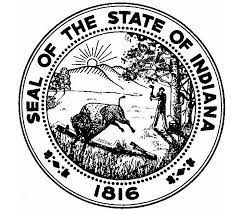 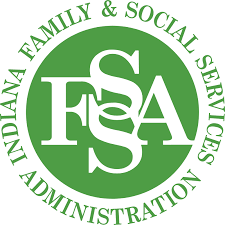 DATE:	TIME:     MEETING TITLE: CHAIRPERSON:      RECORDER: